	 Second Presbyterian Church   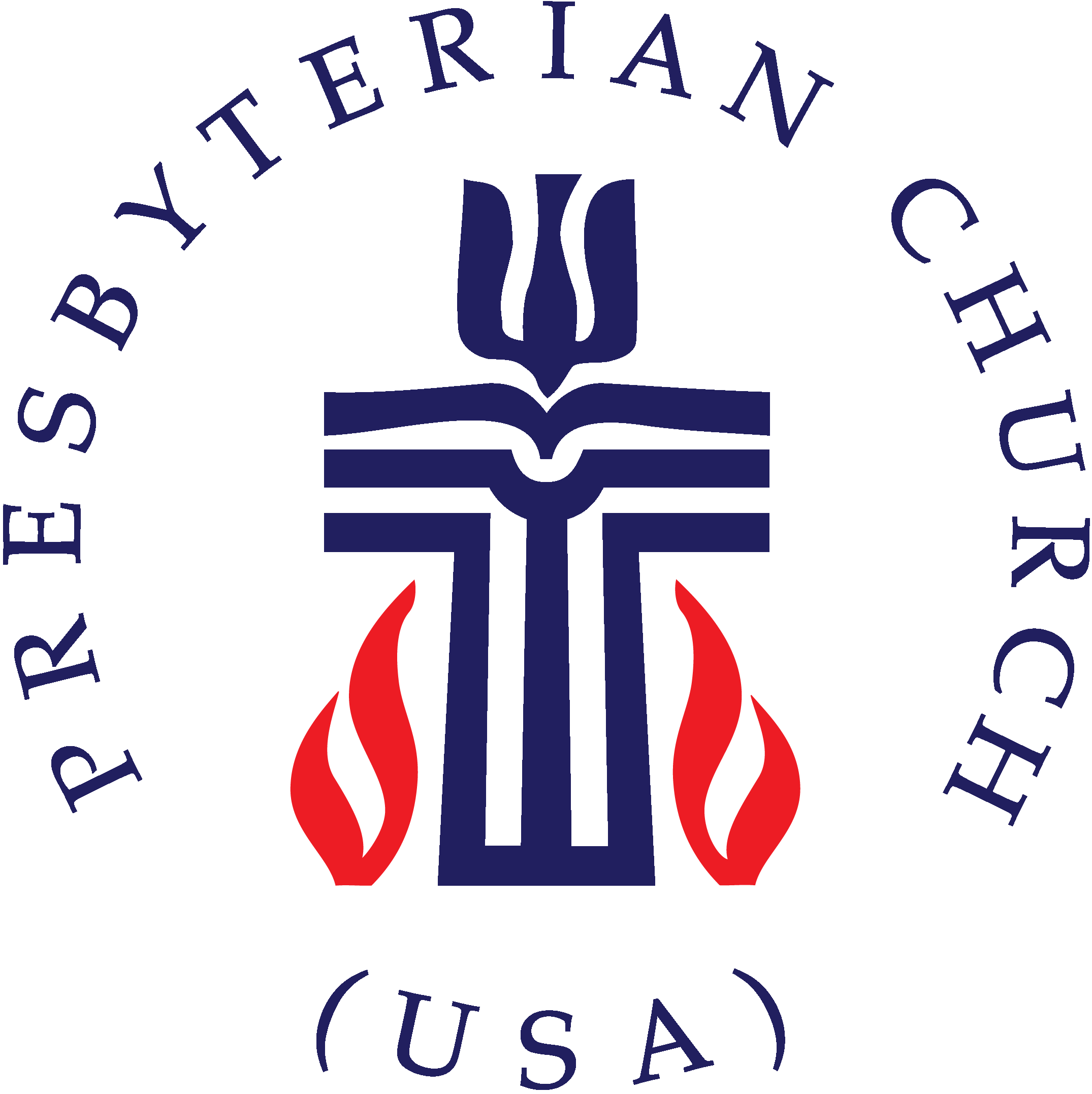 2665 Midland Rd., Saginaw, MI   48603 secondpres@sbcglobal.net    989-792-1023                     Seeking and Serving Christ. We are a Place for Growing Christians.November 10, 2020Greetings Friends in Christ,In September, a committee was formed to begin working on Second Presbyterian Church’s Mission Study. The creation of this document is a necessary step in our path to calling a new, full-time minister. The Mission Study consists of statistical information about our congregation and community, information about the work of our church and engagement level of our members, and your thoughts on the kind of minister you would like to see leading our church. In order to put this document together, the Mission Study Committee needs help from you. Enclosed you will find a survey that will allow us to create a snapshot of our church’s identity and to ascertain the pastoral needs of our congregation. Please take a moment to thoughtfully answer the questions of this survey; this is a great way for your voice to be heard in this search process. If at any point you need extra space for an answer feel free to write on the back of the pages or include an extra page in the document. For your convenience, we have included a self-addressed, stamped envelope for you to use in returning the survey. If you are reading this in an email, you can also feel free to answer the questions digitally and email your responses to secondpres@sbcglobal.net. We would appreciate you returning your survey by November 24th. If you have any questions about this survey or any of the questions, please reach out to one of the committee members listed below.Tammi Sova: Wick018@yahoo.com, (989) 798-2940Tom Poole: tecapool@sbcglobal.net, (989) 793-7485Samantha Engel: Samantha.engel624@gmail.com, (989) 492-8228Pete Brucker: pbruck3@aol.com, (989) 799-1865Kitty Myers: k_a_myers@yahoo.com, (406) 208-6769Kristin Fowler: kristinmouse1@gmail.com, (989) 964-8880Andrea Drapp: andrea.drapp@gmail.com, (989) 798-5453Pastor Philomena: pastorphilomena20@gmail.com, (989) 792-1023We look forward to receiving your feedback and working to develop our Mission Study. This document will be available to the congregation once completed.  Thank you.In Christ,Mission Study Committee